Objectif général : être capable de réceptionner, contrôler et stocker la marchandise 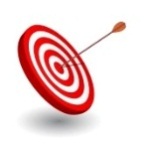 Situation professionnelle Après avoir réceptionné les denrées  à l’économat, le chef pâtissier vous demande de contrôler la marchandise. Vous aurez la charge de remplir  la fiche de contrôle interne du laboratoire de pâtisserie, le stockage des matières  premières, la vérification des températures et les dates limites.1 Objectif : Etre capable de lister les contrôles lors de la réception Supports documents :  la fiche de contrôle interne du laboratoire de pâtisserie  la fiche commande du chef pâtissier Après avoir renseigner la fiche de contrôle, repérer sur le document et citer :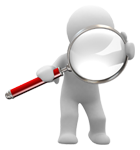  Les 4 principaux types de contrôle à effectuer avant le déconditionnement des denrées dans le laboratoire températureétiquetagequalitéquantité 2 Objectif : Etre capable d’indiquer les lieux de stockage des différents types de produitsInscrire chaque denrée réceptionnée dans le lieu de stockage approprié3 Objectif : Etre capable de différencier les mentions DLC/DLUOPour les produits suivants, cocher s’il s’agit d’une DLC ou d’une DLUO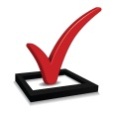 Différencier ces 2 sigles en précisant leur signification : D : Date Limite de consommation D : Date limite d’utilisation optimale  LYCÉE POLYVALENT SAINT-EXUPERY  LYCÉE POLYVALENT SAINT-EXUPERY CAP PAT :          GESTION DES MATIERES PREMIERESGESTION DES MATIERES PREMIERESNom :................................................Prénom : ..........................................Date : ………………………………………….CO-ANIMATION n°….Nom :................................................Prénom : ..........................................EPICERIE ou RESERVE SECHECHAMBRE FROIDE POSITIVECHAMBRE FROIDE NEGATIVELait demi-écréméfarineBeurreLait demi-écréméŒufs coquillesJaunes d’œufs pasteurisésframboisesMARCHANDISESDLCDLUOBeurrexLait demi-écrémé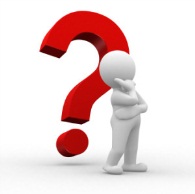 xŒufs coquillesxFarinexJaunes d’œufs pasteurisésxFramboises Meckerx….